         Year 4 – RE KCV – Judaism - Passover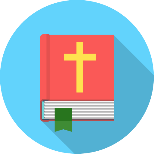 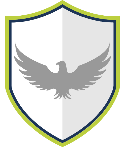 Words to know and spell (Tier 2 Vocabulary)Words to know and spell (Tier 2 Vocabulary)Words to know and spell (Tier 2 Vocabulary)Favourite CelebrateSederFoodJewExodusSpecialGodMezuzahMealRelationshipPrayerPassoverRulesSabbathWords to understand and spell  (Tier 3 Vocabulary)Words to understand and spell  (Tier 3 Vocabulary)ForbiddenSomething that is not allowed, bannedAuthority The right to enforce or give orders, make decision, enforce obedienceKashrutJewish food lawsKosherFoods that conform to the dietary regulations of kashrutCharosetSweet paste made of fruits and nuts and eaten at PassoverMatzoJewish unleavened flatbread